KАРАР                                                                ПОСТАНОВЛЕНИЕО создании и организации работы штаба оповещения и пункта сбора муниципального образования по оповещению, сбору и отправке граждан и техники в период выполнения мобилизационных мероприятий.        В целях выполнения Федерального Закона № 31 – ФЗ от 26 февраля 1997 г. «О мобилизационной подготовке и мобилизации в Российской Федерации, постановления суженного заседания администрации района № 017 /СЗ от 07 декабря  2017 года  «Об обеспечении проведения мобилизации людских и транспортных ресурсов на территории района»,            Постановляю:        1. Для организационного оповещения граждан, подлежащих призыву на военную службу по мобилизации и поставщиков техники в сельском поселении создать штаб оповещения, пункт сбора в составе: Управление пункта:- Начальник ШО и ПС МО – Ярмухаметов Салих Сафиуллович;- Радиотелефонист – Михайлова Айгуль Закиевна, резерв – Андреева Лилия ТалгатовнаОтделение оповещения предназначенных граждан и поставщиков техники:- Начальник отделения – тех работник № 1 по выдаче повесток посыльным – Семенова Екатерина Нестеровна; резерв – Муллабаева Гульнара Талховна- посыльные маршрута № 1 – Усманова Рафиля Ширифулловна; резерв – Федорова Тамара Садыковна- посыльные маршрута № 2 – Юсупова Татьяна Николаевна; резерв – Макаров Виталий Васильевич- посыльные маршрута № 3 – Исмакова Раушания Рафисовна; резерв – Усманов Рустам РифкатовичОтделение сбора и отправки граждан и техники:- Начальник отделения – тех работник № 2 по оформлению списков граждан, подлежащих отправке в состав команд на ППСГ отдела военного комиссариата – Осипова Надежда Ануфриевна; резерв – Романов Сергей Леонидович- сопровождающие – Макарова Татьяна Вениаминовна; резерв – Садаев Геннадий АрсентьевичГруппа розыска:- участковый уполномоченный полиции при сельском поселении – Амирханов Айдар ТалгатовичУправляющему делами администрации   сельского поселения Мраковский  сельсовет  провести укомплектование администрации ШО и ПС МО из числа граждан, не призываемых по мобилизации, проживающих в центральном поселке сельского поселения,   согласно именного списка личного состава ШО и ПС МО своевременно его уточнять, изменения вносить по мере необходимости.2. Получение сигнала (команды, распоряжения) отдела ВК на выполнение мероприятий степеней боевой готовности и своевременного доведения до должностных лиц администрации сельского поселения сельского Совета определить:а) в дневное время – по телефонам : 2-63-19, 2-63-23.б) в ночное время – по телефону 2-63-23- или непосредственно по сотовому телефону главы администрации сельского поселения 896566127593. Оповещение личного состава ШО и ПС МО проводить по месту жительства и работы персональными повестками через посыльных.   Оповещение ГПЗ, призываемых на военную службу по мобилизации и поставщиков техники проводить посыльными по месту жительства и работы по маршрутам оповещения.а) до прибытия уполномоченного отдела военного комиссариата – по учетным карточкам и карточкам первичного учета;б) с прибытием уполномоченного – по персональным повесткам.         Выдачу повесток посыльным организовать в ШО и ПС МО через технического работника по ведомости выдачи. 4. Места сбора мобилизационных ресурсов для последующей отправки на пункты сбора отдела  военного комиссариата определить;а) граждан пребывающих в запасе – здание администрации сельского поселения Мраковский сельсовет;Отправку ГПЗ на пункты сбора отдела военного комиссариата производить по именным спискам команд и партий с назначенными сопровождающими, с вручением им на время выполнения задач удостоверений.5. Работу  ШО и ПС МО организовать в административном здании администрации сельского поселения  Мраковский  сельсовет  с имеющимся имуществом и оборудованием.Ответственным за подготовку рабочих мест личного состава ШО и ПС МО, разработку необходимой документации и оснащение оборудованием назначить управляющего делами администрации сельского поселения  Мраковский  сельсовет.Транспорт для обеспечения ГПЗ, призываемых по мобилизации выделить от администрации  сельского поселения   в количестве __1__ единицы.Перевозку ГПЗ, призываемых по мобилизации, на пункты сбора отдела военного комиссариата осуществить  автомобилями, оборудованными для перевозки людей от администрации сельского поселения Мраковский  сельсовет     в количестве ___1_ единицы.6. Ведение воинского учета призывников, ГПЗ пребывающих на административную территорию сельского поселения в период эвакуации населения из категорированных городов возложить на инспектора ВУС .7. Постановление довести до лиц в части касающихся под роспись.8. Контроль   за исполнением настоящего постановления возложить на управляющего делами администрации сельского поселения.Глава  сельского поселения                                                    С.С. Ярмухаметов«27» февраль  2017й.№ 11«27» февраля 2017г.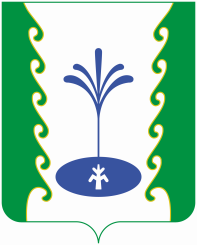 